БАРАЊЕТО ГО ПОПОЛНУВА ПОДНОСИТЕЛОТ СО ПЕЧАТНИ БУКВИ Назив на правен субјект_____________________Адреса (улица и број):____________________________________Општина:_______________________________________________ЕМСБ на правниот субјект_________________________________Место:_________________________________________________Број на телефон:_________________________________________ГРАД СКОПЈЕБул. Илинден бр.82, 1000 Скопје                                                                                            Б А Р А Њ Еза субвенционирање на занаетчии за набавка на потребни алати и репроматеријали за занаети во изумирање во градот Скопје1. Податоци за алатот и репроматеријалите:вид на занаетчиска дејност   ____________________________________вид на алат    ________________________________________________вид на репроматеријали_______________________________________старост на алатот   ___________________________________________старост на репроматеријали____________________________________количина на алат и репроматеријал ______________________________        2. Оригинал фискална смета или фактура за направените трошоци за предвидените   намени со извод од делoвна банка или свифт од кој се гледа дека апликантот целосно ги подмирил обврските за направените трошоци по приложените фактури со датум во периoд од 01.01-10.12.2021 година3. Податоци за жиро сметка на барателот :Имател на сметката:__________________________________________Број на жиро  сметка: ___________________________________________Име на банката: _____________________________________________4. Фотокопија од тековна состојба од Централен регистар на Република Северна Македонија не постара од 6 месециКон барањето ги приложувам следните документи:☐Решение за упис во Регистар на занаетчии, занаетчиска дозвола;☐Тековна состојба од Централниот регистар на РСМ не постарo од 6(шест) месеци; ☐Уверение за платени даноци и придонеси од Управата за јавни приходи на РСМ, не постаро од 3 (три) месеци;☐Оригинал фискална сметка или фактура и извод од деловна банка со датум во период од 01.01-10.12.2021 година;             Датум:________________	  Место:________________                                                                Подносител:Напомена : Во предвид ќе се земат целосно пополнети Барања  со приложена комплетна документација.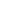 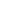 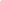 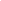 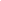 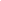 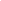 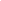 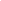 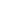 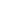 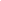 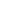 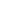 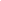 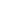 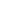 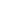 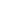 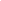 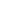 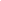 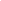 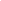 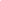 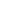 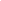 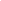 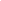 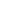 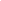 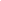 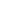 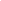 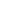 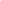 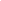 